Sample Response to DBQ #11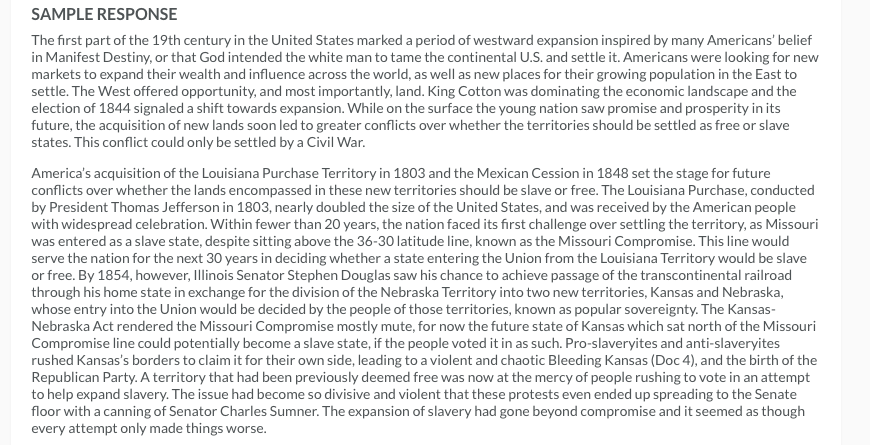 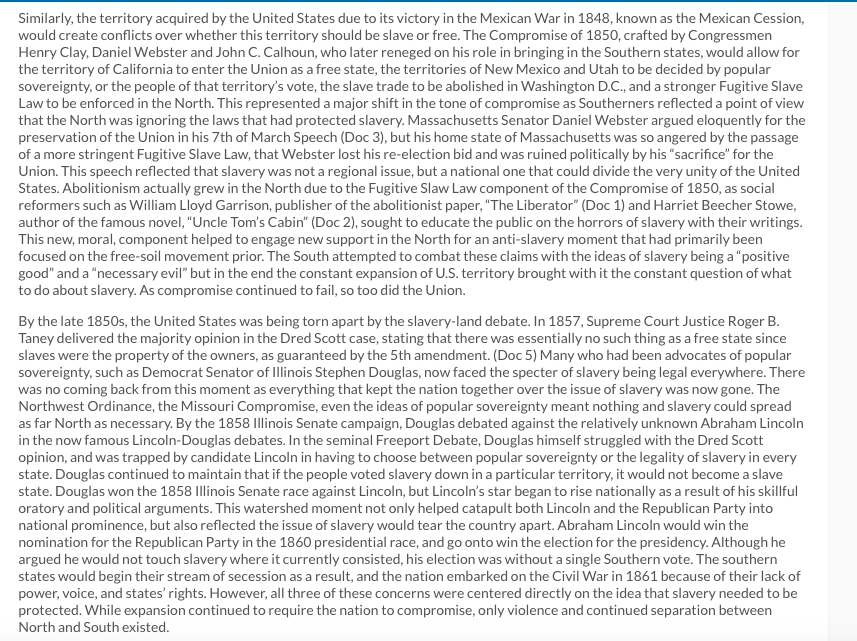 